ПАСПОРТлогопедического кабинета1.  Общие сведения о кабинете2. Нормативно – правовые документы3. Оборудование кабинета.                                       4. Материал для обследования.5. Материал для фонетической работы.6. Материал для развития лексико-грамматических категорий речи.7. Материал для развития связной речи.8. Материал для работы по грамоте.9. Материал для развития мышления, внимания, памяти, сенсорного восприятия.10. Материал для развития мелкой моторики.11. Планы работы.                                                              Методическая     литература Название кабинетаЛогопедическийГод создания2018Общая площадь16 кв.м.Ответственные за кабинетМогильникова Т.Ф.№Название документа1Семейный кодекс РФ2Трудовой кодекс3Федеральный закон от 24.07.1998 № 123-ФЗ “Об основных гарантиях прав ребенка в Российской Федерации”4Закон Российской Федерации от 10.07.1992 № 3266-1 “Об образовании»5Письмо Минобразования России от 14.03.2000 № 65/23-16 “О гигиенических требованиях к максимальной нагрузке на детей дошкольного возраста в организованных формах обучения”6Письмо Минобразования России от 26.05.1999 № 109/23-16 “О введении психолого-педагогической экспертизы и критериях оценки детских игр и игрушек”7Письмо Минобразования России от 07.04.1999 № 70/23-16 “О практике проведения диагностики развития ребенка в системе дошкольного образования”8Инструктивно-методическое письмо Минобразования России от 24.03.1995 № 42/19-15 “О программно-методическом обеспечении дошкольного образования– в контексте педагогики развития”9Конвенция о правах ребенка (одобрена Генеральной Ассамблеей ООН 20.11.1989, вступила в силу для СССР 15.09.1990)10Концепция дошкольного воспитания11СанПиН 2.4.1. 2660-10 «Санитарно-эпидемиологические требования к устройству, содержанию и организации режима работы в дошкольных организациях», утвержденные  Постановлением  Главного государственного санитарного врача РФ № 91 от 22.07.2010.12Изменения  № 1 к СанПиН 2.4.1. 2660-10 , утвержденные Постановлением Главного государственного санитарного врача РФ от 20.12.2010 г. № 164.13Типовое положение о дошкольном образовательном учреждении14Приказ Министерства образования и науки Российской Федерации (Минобрнауки России) от 23 ноября2009 г. № 655 «Об утверждении и введении в действие федеральных государственных требований к структуре основной общеобразовательной программы дошкольного образования»15Положение об аттестации педагогических  работников государственных и муниципальных образовательных учреждений, утвержденное приказом Министерства образования Российской Федерации, от 24 марта 2010 года №  209№п/пНаименованиеИмеется в наличии (количество)Необходимо приобрести1.Шкаф разный1--2.Шкаф для дидактического материала2--3.Шкаф платяной1--4.Стол письменный1--5.Стол логопедический (зеркальный)1--6.Стол овальный3--7.Доска магнитная1--8.Стул детский регулируемый139.Полка навесная110.Полка навесная для дидактических пособий111.Жалюзи вертикальные112.Огнетушитель1Оформление постоянноеОформление постоянноеОформление постоянноеОформление постоянное№п/пНаименованиеИмеется в наличии Необходимо приобрести1.Стенд: «Домики звуков»Постоянно-- 2.Стенд «Веселая артикуляционная гимнастика»Постоянно--4.1. О.Б. Иншакова. Альбом для логопеда.4.2. Наглядный материал для обследования речи детей 4-5 лет.4.3. Наглядный материал для обследования речи детей 5-6 лет.4.4. Наглядный материал для обследования речи детей 6- 7 лет.4.5. Дидактические игры, игрушки, счетный материал, геометрические фигуры.5.1 Пособия для развития речевого дыхания.«Вертушки», «Снежинки», «Рыбки», «Кораблики», «Лягушки», «Султанчики», «Листочки», «Прожорливые фрукты».5.2 Картинки –символы звуков.1.Для свистящих звуков («Насосы», «Насосик», «Комарик», «Два комарика», «Сверчок», «Свистелочка», «Звенелочка»).2.Для шипящих звуков («Змея шипит», «Мышата шуршат», «Жук», «Поезд», «Щетка»).3.Для сонорных звуков «Л», «Ль». («Птичка», «Самолет», «Пароход»).4.Для сонорных звуков «Р», «Рь». («Кто рычит?», «Тигренок»)	5.3 Артикуляционная гимнастика.1. Рисунки с изображением артикуляционных упражнений и комплексов по постановке в подготовительный период.2. Рисунки с изображением артикуляционных упражнений и комплексов по постановке свистящих звуков.3. Рисунки с изображением артикуляционных упражнений и комплексов по постановке шипящих звуков.4. Рисунки с изображением артикуляционных упражнений и комплексов по постановке сонорных звуков.5. Приемы самомассажа в логопедической практике.6. Артикуляционная гимнастика с биоэнергопластикой.7. Нищева Н.В. Весёлая артикуляционная гимнастика-2009 г.8. «Артикуляционная гимнастика». (консультационный материал).9. Ширма «Язычок в зоопарке».10. Артикуляционные сказки.5.4 Игры на автоматизацию изолированного звука «Цветные дорожки»1.«Насос»2.«Холодный ветерок»3.«Комарик»4.«Песенка комарика»5.«Змея»6.«Змейка»7. «Жук»8.«Пчела жужжит»9.«Паровозик»10.«Почистим дорожку»11. «Самолёт»12.«Пароход»13. «Грузовичок»14.«Мальчик и собака»15.«Спортивный свисток»5.5. Игры на автоматизацию  звука в слогах и словах «Весёлые  дорожки»1.«Аквариум».2.«Божья коровка».3.« Винни-Пух и мёд».4.«Гусеничка».5.«Зайкина морковка».6.«Камешки».7.«Клумба».8.«Красная Шапочка».9.«Красная Шапочка».10.«Лягушата ловят комариков».11.«Лягушка убегает от цапли».12.«Мячи».13.«Непослушные мячи».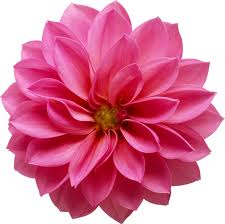 14.«Покорми воробья».15.«Покорми медвежонка».16.«Покорми петушка».17.«Покорми поросёнка».18.«Поросёнок потерялся».19.«Пчела Майя».20.«Русалочка».21.«Саночки».22.«Ступеньки».23.«Тигрёнок».24.«Цыплёнок потерялся».25.«Цыплята разбежались».5.6 Игровые карты для автоматизации звуков в словах «Звуковые дорожки»1. «Л»-(л-)-12. «Л»-(-л)-23. «Л»-(-л-)-34. «Л»-(-л-)-45. «Р»-(-р)-56. «Р»-(в разных позициях)-67. «Р»-(в разных позициях)-78. «С»-(с-)-89. «С»-(с-)-910. «С»-(в разных позициях)-1011. «С»-(в разных позициях)-1112. «С»-(в разных позициях)-1213. «Сь»-(сь-)-135.7 Игры на автоматизацию звука в словах, предложениях и связной речи «Говоруша»1. «Белкины запасы».2. «Дружные пингвины».3. «Общий звук».4. «Гантели».5. «Созвездие».6.  «Нелепицы».7. «Кто быстрее?».8. «Проверь себя».9. «Найди отличия».10. «Цветущий кактус»11 «Улей»12. «Подсолнух»13. «Снежинка»14 «Волшебный цветок»15. «Логопедическое лото»16. «Ромины игрушки»17. «По дорожке я пошёл»18. «Почемучка»5.8  Игровые карты для дифференциации звуков «Веселые путешествия»1.«П-Пь»2.«З-С»3. «З-С»4. «Т-Ть-Д-Дь»5. «Р-Рь»6. «С-Ш»5.9 Развитие фонематического слуха:1. Упражнения на развитие фонематического слуха. Ткаченко Т.А.2. Игры на развитие фонематического слуха. Е.В. Колесникова.3. Задания на развитие фонематического слуха. Варенцова Н.С.5.10 Дидактический материал по коррекции звуков.Свистящие звуки: «С», «Сь»,«З», «Зь», «Ц»Шипящие звуки: «Ш», «Ж», «Ч», «Щ».Сонорные звуки: «Л», «Ль», «Р», «Рь».5.11 Задания для воспитателей и родителей по автоматизации  звуков.Свистящие звуки: «С», «Сь»,«З», «Зь», «Ц»Шипящие звуки: «Ш», «Ж», «Ч», «Щ».Сонорные звуки: «Л», «Ль», «Р», «Рь».6.1 Демонстрационный материал.Осень.Фрукты.Овощи.Фрукты-овощи.Части тела.Одежда.Обувь.Одежда-обувь.Поздняя осень.Перелётные птицы.Дом и его части.Зима.Зимующие птицы.Игрушки.Праздник Новый год.каникулыЗимние забавыДомашние животные.Детёныши домашних животных.Дикие животные.Детёныши диких животных.Семья.День защитника Отечества.Профессии.Мамин день 8 Марта.Ранняя весна.Мебель.Посуда.Продукты питанияТранспорт (наземный). ПДД.Транспорт (водный, воздушный).Мой город, моя страна.День Победы.Деревья и кустарники. Диагностика.Диагностика.Насекомые. Цветы.Лето.6.2 Игры на развитие лексико-грамматических категорий.( по лексическим темам) «Назови ласково»«Один-много» «Какой? Какая? Какое?» «Посчитай-ка»«Отгадай загадки»«Составь загадки сам»«Четвертый лишний»«Назови части»«Кто как кричит?» «Кто где живет?».«Кто чем питается?»«Кому что дадим?»«Назови семью»6.3 Задания для воспитателей и родителейпо формированию лексико-грамматических категорий.( по лексическим темам)1 год обучения2 год обучения7.1. Н.Э. Теремкова. Я учусь пересказывать. Санкт-Петербург: Детство-ПРЕСС.2016. часть1, часть2, часть3, часть4.7.2. Н.В. Нищева. Обучение детей пересказу по опорным картинкам (5-7 лет). Санкт-петербург:Детство-ПРЕСС.2016. Выпуск 1. Выпуск 2. Выпуск 3. Выпуск 4.7.3. Н.Е. Арбекова. развиваем связную речь у детей 4-5 лет с ОНР.Альбом 1(2,3)-М.:Издательство «ГНОМ», 2017 . 7.4. Н.Е. Арбекова. развиваем связную речь у детей 5-6 лет с ОНР.Альбом 1(2,3)-М.:Издательство «ГНОМ», 2017 . Альбом 1. Альбом 2. Альбом 3.7.5. Н.Е. Арбекова. развиваем связную речь у детей 6-7 лет с ОНР.Альбом 1(2-3)-М.:Издательство «ГНОМ», 2017 7.6.Теремкова Н.Э. Логопедические домашние задания для детей 5-7 лет с ОНР.Альбом 1(2,3)-М.:Издательство «ГНОМ», 2009.7.7. Куцина Е., Созонова Н., Хрушкова Н. Учимся пересказывать (5-7 лет)- Екатеринбург: ООО «Издательский дом «Литур», 2017.-80с.7.8. Куцина Е., Созонова Н.Учимся  рассказывать о временах года (5-7 лет)- Екатеринбург: ООО «Издательский дом «Литур», 2017.-80с.7.9. Бортникова Е.Ф. Учимся  составлять рассказы (4-6 лет)- Екатеринбург: ООО «Издательский дом «Литур», 2016.-48с.8.1. Конспекты занятий и дидактический материал по фонетике.8.2. Дидактические игры: «Звонкий – глухой», «Читаем и составляем слова», «Прочитай по первым буквам», «Подбери слова к рассказу», «Сыщики», «Прятки», «Любимые картинки», «Внимание на картинку», «Сигнальщики»,«Что для Маши, что для медведя?», «Что для Пети, что для Полины?», «Что для Тони, что для Тима?», «Что для Кати, что для Кирилла?», «Что для Ноны, что для Николая?», «Что для Харитона, что для Хавроньи?».8.3 Карточки для нахождения места звука в слове: «Домики», «Змейка».8.4 Карточки для работы над силой голоса, плавностью: «Горки».8.5  Карточки для выполнения звукового анализа слов: шар, рыба, чашка, и т.д.8.6 Карточки: «Образ буквы».8.7. Читать раньше, чем говорить.8.8 Обучение грамоте, для чтения  слова, предложения.8.9. «Ожившие  буквы».9.1. Игры: «Сложи картинку», «Что изменилось?», «Составь такой же узор», «Замри», «На что это похоже?», «Подбери цвет к предмету», «Подбери по цвету», «Подбери по форме», «Какой из шести?», «Найди девятое», «Найди пару», «Футболисты», «Составь букет», «Подбери чашки к блюдцам», «Четвертый лишний», «Помоги Незнайке», «Продавец и покупатель».9.2.Пирамидки.9.3.Кубики.9.4.Мозаики.9.5.Пазлы.9.6.Наборы предметных картинок для запоминания.9.7.Счетные палочки.10.1.Трафареты по всем изучаемым темам.10.2.Шнуровки.10.3. Игры «Волшебные веревочки», «Лего», «Заплети косичку»10.4.Бусы.10.5.Кубики.10.6.Матрешки.10.7.Конструкторы.10.8.Мозаика10.9.Пазлы.10.10.Раскраски.10.11.Цветные карандаши.10.12.Подбор специальных упражнений для развития мелкой моторики.1. Годовой  план работы учителя - логопеда2.Календарно-тематический план3.План индивидуальных и индивидуально-подгрупповых занятий.4. Конспекты фронтальных занятий по развитию лексико-грамматического строя речи.5.Конспекты фронтальных занятий по развитию связной речи.6Конспекты фронтальных занятий по фонетике.7.Конспекты занятий по звукопроизношению.8.Тетрадь по самообразованию.9.Журнал работы с родителями.10.Тетрадь протоколов педсоветов1. Автоматизация и дифференциация звуков: упражнения, задания, игры для детей 6- 9 лет / О.В.Епифанова.- Волгоград: Учитель, 2011.-179 с.   2. Азбука правильного произношения / Худ. Ю. Гуров. - М.: ОЛИСС, Изд-во Эксмо, 2005. - 120 с.3.  Волкова, Л.С. Логопедия/под ред. Л.С.Волковой. М. : Гуманитар. изд. центр ВЛАДОС, 2008. –  703с.4.  Воробьева Т.Т. Крупенчюк О.И.  Мяч  и  речь. Игры для развития речи, мелкой ручной и общей моторики. Санкт-Петербург,   2001;5. Воробьева Т.Т. Крупенчюк О.И.  Логопедические упражнения.  Артикуляционная гимнастика.  Санкт-Петербург, 2007;6. Волосовец, Т.В.Преодоление общего недоразвития речи у дошкольников./ Под общ. ред. Т.В. Волосовец. –М.: Секачев, НИИ Школьных технологий, 2008.-224 С.7.Герасимова, А.С. Энциклопедия развития и обучения дошкольника/ А.С.Герасимова, О.С.Жукова, В.Г.Кузнецова.-М.: ЗАО «ОЛМА8.Жукова, Н.С. Логопедия. Основы теории и практики/ Н. С. Жукова Е.М.Мастюкова.-М.: Эксмо, 2011.-288с.( В электронном виде.) 9.Жукова Н.С. Уроки логопеда. Исправление нарушений речи / Н.С. Жукова; ил. Е. Нитылкиной. — М.: Эксмо, 2007. — 120 с. .( В электронном виде.)10.Н.В. Нищева. Современная система коррекционной работы в группе компенсирующей направленности для детей с нарушениями речи. Санкт-Петербург. «Издательство ДЕТСТВО-ПРЕСС». 201611. Н.В. Нищева. Комплексная образовательная программа дошкольного образования для детей с тяжелыми нарушениями речи (общим недоразвитием речи) с 3 до 7 лет.  Санкт-Петербург «Издательство ДЕТСТВО-ПРЕСС».201612. Кичигина О.В. Рабочая программа учителя-логопеда дошкольной образовательной организации. Москва. «Добрый мир» 2015.10. Косинова Е.М. Грамматическая тетрадь №1 (№ 2, №3, №4) для занятий с дошкольниками, - М.:ТЦ Сфера, 2009.-32с.11. Косинова, Е.М. Моя первая книга знаний. Обо всём на свете. Азбука правильного произношения / Худ. Ю. Гуров. - М.: ОЛИСС, Изд-во Эксмо, 2005. - 120 с: ил.12.Комарова, Л.А. Автоматизация звука Ж в игровых упражнениях. Альбом дошкольника / Л.А. Комарова. — М.: Издательство ГНОМ и Д, 2009. — 32 с.13.Комарова, Л.А. Автоматизация звука Ш в игровых упражнениях. Альбом дошкольника / Л.А. Комарова. — М.: Издательство ГНОМ и Д, 2009. — 32 с.14.Комарова, Л.А. Автоматизация звуков Ч, Щ в игровых упражнениях. Альбом дошкольника / Л.А. Комарова. — М.: Издательство ГНОМ и Д, 2009. — 32 с.15.Комарова, Л.А. Автоматизация звука С в игровых упражнениях. Альбом дошкольника / Л.А. Комарова. — М.: Издательство ГНОМ и Д, 2007. — 32 с.16. Комарова, Л.А. Автоматизация звука Ц в игровых упражнениях. Альбом дошкольника / Л.А. Комарова. — М.: Издательство ГНОМ и Д, 2008. — 32 с.17.Комарова, Л.А. Автоматизация звука Р в игровых упражнениях. Альбом дошкольника / Л.А. Комарова. — М.: Издательство ГНОМ и Д, 2008. — 32 с.18.Комарова, Л.А. Автоматизация звука Рь в игровых упражнениях. Альбом дошкольника / Л.А. Комарова. — М.: Издательство ГНОМ и Д, 2008. — 32 с.19.Комарова, Л.А. Автоматизация звука Л в игровых упражнениях. Альбом дошкольника / Л.А. Комарова. — М.: Издательство ГНОМ и Д, 2008. — 32 с.20.Комарова, Л.А. Автоматизация звука Ль в игровых упражнениях. Альбом дошкольника / Л.А. Комарова. — М.: Издательство ГНОМ и Д, 2008. — 32 с.21.Коноваленко В.В., Коноваленко С.В. Индивидуально-подгрупповая работа по коррекции произношения.  Москва, 1999;22. Коноваленко В.В., Коноваленко С.В. Автоматизация свистящих звуков у детей: дидактический материал для логопедов/ Коноваленко В.В., Коноваленко С.В.-М.: Издательство ГНОМ и Д, 2006.-72 с.23. Коноваленко В.В., Коноваленко С.В. Автоматизация шипящих звуков у детей: дидактический материал для логопедов/ Коноваленко В.В., Коноваленко С.В.-М.: Издательство ГНОМ и Д, 2006.-48 с.24. Коноваленко В.В., Коноваленко С.В. Автоматизация сонорных звуков Л, Ль у детей: дидактический материал для логопедов/ Коноваленко В.В., Коноваленко С.В.-М.: Издательство ГНОМ и Д, 2006.-48 с.25. Коноваленко В.В., Коноваленко С.В. Автоматизация сонорных звуков Р, Рь у детей: дидактический материал для логопедов/ Коноваленко В.В., Коноваленко С.В.-М.: Издательство ГНОМ и Д, 2006.-48 с.26.Рыжанкова Е.Н. Занимательные игры и упражнения с пальчиковой азбукой. – М.: ТЦ Сфера, 2010.-64с.27. Рыбина А.Ф. Коррекция звукопроизношения у детей: Речевой материал для дошкольного и младшего школьного возраста. –Волгоград: Учитель, 2003.-91 с.28. Развитие монологической речи детей 6-7 лет: занятия на основе сказок/ А.А.  Гуськова. – Волгоград: Учитель, 2010.- 151 с.29.Репина З.П. , В.И. Буйко. Уроки логопедии. «Литер» Екатеринбург, 1999.30. Савченко А.И. Маленький исследователь: развитие логического мышления.2004.31.Фомичева М.Ф. Воспитание у детей правильного произношения. Москва,1989;32. Филичева Т.Б., Чевелева Н.А. Логопедическая работа в специальном  детском саду-  М.: Просвещение, 1987.-142 с.33.Филичева Т.Б., Чевелева Н.А., Чиркина Г.В. Основы логопедии- М.: Просвещение,  1989.-223 с.34.Фёдорова С.Н. Грамматика в картинках.-М.: Русское энциклопедическое товарищество, 2004.-64 с.